COMMUNE DE LENTILLY15 RUE DE LA MAIRIE69210 - LENTILLYMarché public de travauxTRAVAUX DE RENOVATION ENERGETIQUE DU CENTRE D’ANIMATION DE LENTILLY LOT N° ……Procédure adaptéeEn application de l’article R2123-1, 1° du Code de la commande publique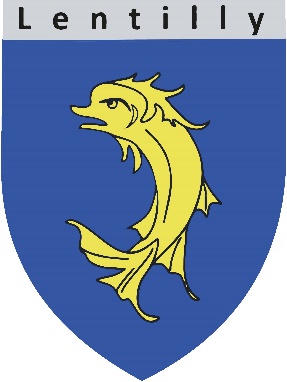 Acte d’Engagement (A.E.)SOMMAIREArticle 1.	Contractant	3Article 2.	Prix	4Article 3.	Durée et/ou Délais d’exécution du marché public	4Article 4.	Paiement	4Article 5.	Avance	5Article 6.	Signature du marché	5Article 7.	Acceptation de l’offre par l’acheteur	6Article 8.	Notification du marché au titulaire (date d’effet du marché)	6Article 9.	Nantissement ou cession de créances	7ANNEXE 1 – DESIGNATION DES MEMBRES DU GROUPEMENT ET REPARTITION DES PRESTATIONS	8ContractantAprès avoir pris connaissance des pièces constitutives du marché public indiquées à l’article « documents contractuels » du cahier des clauses administratives particulières qui fait référence au CCAG Travaux et conformément à leurs clauses et stipulations sans modification aucune ; Le signataire (Candidat individuel),M/Mme.........................................................................................................................................................Agissant en qualité de .................................................................................................................................				 M’engage sur la base de mon offre et pour mon propre compte,Nom commercial et dénomination sociale ..................................................................................................Adresse .................................................................................................................................................................................................................................................................................................................................................................................................................................................................................................Adresse électronique pour toute communication dématérialisée pendant la passation :.....................................................................................................................................................................Adresse électronique pour toute communication dématérialisée pendant l’exécution :.....................................................................................................................................................................Numéro de téléphone .........................................................	 Télécopie .......................................................Numéro de SIRET ................................................................. Code APE ...................................................Numéro de TVA intracommunautaire .........................................................................................................				 Engage la société ..............................................................	sur la base de son offre,Nom commercial et dénomination sociale ..................................................................................................Adresse .................................................................................................................................................................................................................................................................................................................................................................................................................................................................................................Adresse électronique pour toute communication dématérialisée pendant la passation :.....................................................................................................................................................................Adresse électronique pour toute communication dématérialisée pendant l’exécution :.....................................................................................................................................................................Numéro de téléphone .........................................................	 Télécopie .......................................................Numéro de SIRET ................................................................. Code APE ...................................................Numéro de TVA intracommunautaire ......................................................................................................... Le mandataire (Candidat groupé),M/Mme.........................................................................................................................................................Agissant en qualité de .................................................................................................................................Désigné mandataire :				 Du groupement solidaire				 Solidaire du groupement conjoint				 Non solidaire du groupement conjointNom commercial et dénomination sociale ..................................................................................................Adresse .................................................................................................................................................................................................................................................................................................................................................................................................................................................................................................Adresse électronique pour toute communication dématérialisée pendant la passation :.....................................................................................................................................................................Adresse électronique pour toute communication dématérialisée pendant l’exécution :.....................................................................................................................................................................Numéro de téléphone .........................................................	 Télécopie .......................................................Numéro de SIRET ................................................................. Code APE ....................................................Numéro de TVA intracommunautaire ..........................................................................................................S’engage, au nom des membres du groupement, sur la base de l’offre du groupement à exécuter, sans réserve, les prestations demandées dans les conditions définies ci-après ;L’offre ainsi présentée n’est valable toutefois que si la décision d’attribution intervient dans un délai de 120 jours à compter de la date limite de réception des offres fixée par le règlement de la consultation. PrixL'ensemble des prestations du marché public concerné par cet acte d’engagement sera rémunéré au prix indiqué ci-dessous :Montant hors taxe		: .................................................................................................................................. EurosTVA (taux de ............. %)	: .................................................................................................................................. EurosMontant TTC		: .................................................................................................................................. EurosSoit en lettres : .......................................................................................................................................................Durée et/ou Délais d’exécution du marché publicLe délai d’exécution du marché est de 4 mois à compter de : 				 La date de notification du marché public ;				 La date de notification de l'ordre de service ;				 La date de début d’exécution prévue par le marché public, lorsqu’elle est postérieure à sa 				date de notification ;				 La date de réception du premier bon de commande.Pour l'ensemble des lots, le délai d'exécution du marché commence à courir de la date de commencement qui sera définie par ordre de service.Le délai d'exécution du marché comprend :La période de préparation ;La période de travaux ;Le repliement des installations de chantier et la remise en état des terrains et des lieux.Le planning prévisionnel des travaux, annexé aux documents de consultation, devra être impérativement respecté. Il est important de noter que le site sera occupé jusqu’à fin juin 2023 et à partir de début septembre 2023.Le candidat peut présenter une optimisation des délais de la période de préparation et de la période des travaux.PaiementLa personne publique contractante se libèrera des sommes dues au titre du présent marché en faisant porter le montant au crédit du ou des comptes suivants :Ouvert au nom de :		pour les prestations suivantes :		Domiciliation :		Code banque :		Code guichet :		N° de compte :		Clé RIB :	IBAN :		BIC :		Ouvert au nom de :		pour les prestations suivantes :		Domiciliation :		Code banque :		Code guichet :		N° de compte :		Clé RIB :	IBAN :		BIC :		En cas de groupement solidaire, le paiement est effectué sur : 	un compte unique ouvert au nom du mandataire;	les comptes de chacun des membres du groupement suivant les répartitions indiquées en annexe du présent document.AvanceJe renonce au bénéfice de l’avance : NOTA : Si aucune case n’est cochée l’acheteur considérera l’avance comme refusée.Signature du marché(*) Le signataire doit avoir le pouvoir d’engager la personne qu’il représente.Acceptation de l’offre par l’acheteurEst acceptée la présente offre pour valoir marché.Elle est complétée par les annexes suivantes : Annexe n°… relative à la présentation d’un sous-traitant (ou DC4) ; Annexe n°… relative à la désignation et répartition des cotraitants en cas de groupement Annexe n°… relative aux demandes de précisions ou de compléments sur la teneur des offres (ou OUV6) ; Annexe n°… relative à la mise au point du marché (ou OUV11) ; Autres annexes (A préciser) :Notification du marché au titulaire (date d’effet du marché)En cas de remise contre récépissé :Le titulaire signera la formule ci-dessous :« Reçu à titre de notification une copie du présent marché »A…………………………………….., le……………………………………….En cas d’envoi via le profil d’acheteur : Coller dans ci-dessous l’avis de réception électronique, valant date de notification du marché.Nantissement ou cession de créances Certificat de cessibilité établi en date du …………………………………….. à ………………………………………………….……………OU Copie délivrée en unique exemplaire pour être remise à l’établissement de crédit en cas de cession ou de nantissement de créance de :1  La totalité du marché dont le montant est de (indiquer le montant en chiffres et en lettres) :	2  La totalité du bon de commande n°	afférent au marché (indiquer le montant en chiffres et lettres) :	3  La partie des prestations que le titulaire n’envisage pas de confier à des sous-traitants bénéficiant du paiement direct, est évaluée à (indiquer en chiffres et en lettres) :	4  La partie des prestations évaluée à (indiquer le montant en chiffres et en lettres) : 	et devant être exécutée par	en qualité de : membre d’un groupement d’entreprise sous-traitantA…………………………………….., le……………………………………….Signature : ANNEXE 1 – DESIGNATION DES MEMBRES DU GROUPEMENT ET REPARTITION DES PRESTATIONSCandidat individuel ou co-traitant 1 (mandataire) OUI NON Cotraitant 2  OUI NONCotraitant 3 OUI NONCotraitant 4 OUI NONCotraitant 5 OUI NONNom, prénom et qualitédu signataire (*)Lieu et date de signatureSignatureNom, prénom et qualitédu signataireLieu DateSignatureNathalie SORIN,MaireLentilly#signature#DÉSIGNATION DE L’ENTREPRISEPRESTATIONS CONCERNÉESMONTANT H.T.TAUX T.V.A.MONTANT T.T.C.Mandataire : OUI / NONDénomination sociale :SIRET : ………………………….…. Code APE……N° TVA intracommunautaire :Adresse :Mandataire : OUI / NONDénomination sociale :SIRET : ………………………….…. Code APE……N° TVA intracommunautaire :Adresse :Mandataire : OUI / NONDénomination sociale :SIRET : ………………………….…. Code APE……N° TVA intracommunautaire :Adresse :Mandataire : OUI / NONDénomination sociale :SIRET : ………………………….…. Code APE……N° TVA intracommunautaire :Adresse :Mandataire : OUI / NONDénomination sociale :SIRET : ………………………….…. Code APE……N° TVA intracommunautaire :Adresse :TOTAL :TOTAL :